GREENE COUNTY AGRICULTURAL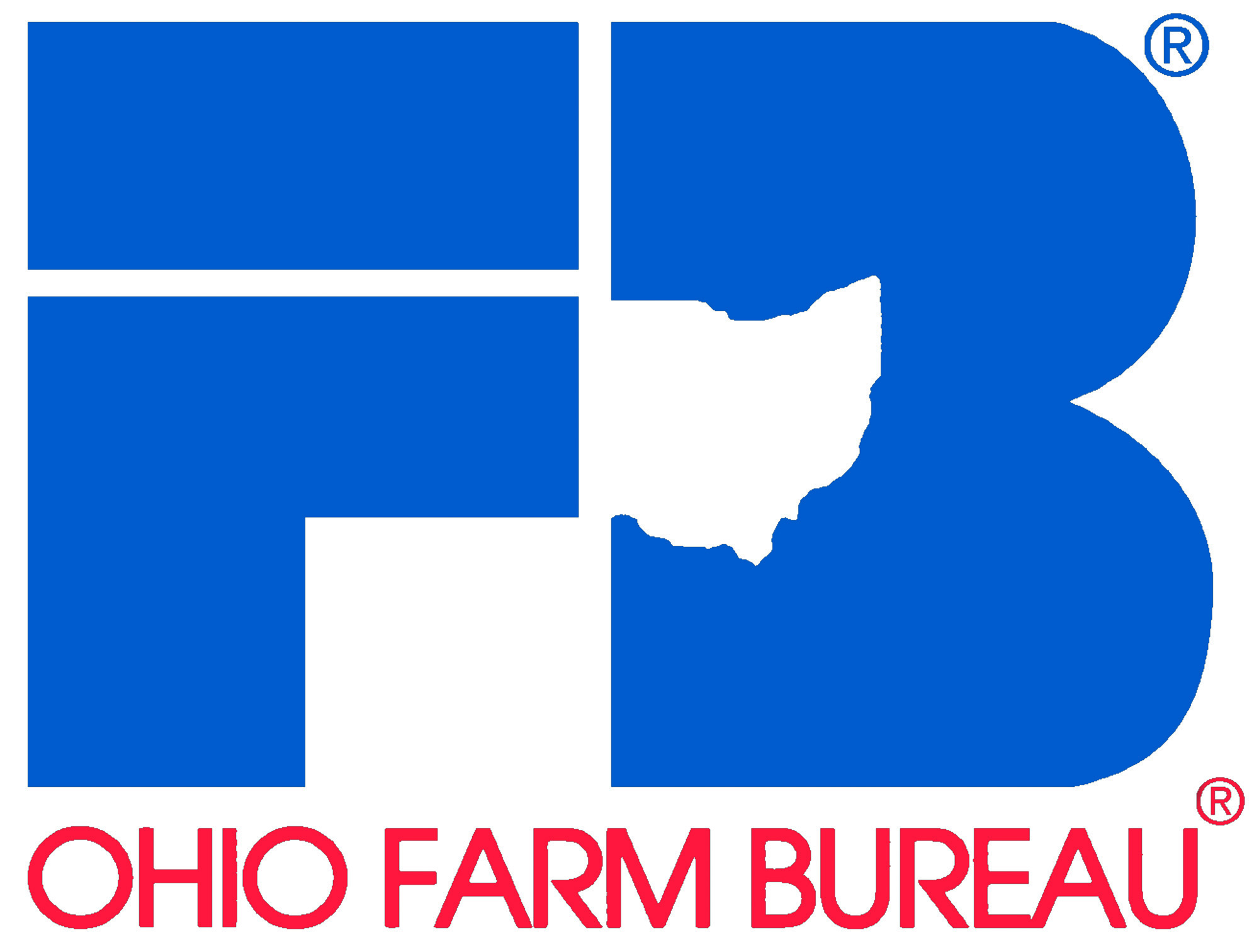  HALL OF FAME NOMINATIONReturn by June 30, 2021To: Greene County Farm BureauP.O. Box 9061425 Rombach Avenue Wilmington, OH  45177Dear Committee Members:I wish to submit the following nomination for the Greene County Agricultural Hall of Fame:Name of Nominee:____________________________________________ Date of Birth:________________________Deceased date if applicable:____________  Address:______________________________________________________________                                                                             City: _______________________________State:OH  Zip:_______________________   Years as a resident of Clinton County:                                                    Phone Number:                   ___________ Work Phone Number: __________________                    	Education:High School Attended ______________________________________________________________________College Attended ______________________________________________________________________Degree(s) Granted ______________________________________________________________________Person or organization completing the nomination:IF NOMINATION IS SUCCESSFUL AND AWARDED SHOULD THIS BE A SURPRISE TO THE NOMINEE? Yes or NoContact Name:________________________Address:_____________________________________________________________________________________________________________________________________                    Phone Number:_____________________ Work Phone Number:__________________                                E-mail Address:_________________________________________________________                               Family contact name:____________________________________________________                               Address:_____________________________________________________________________________________________________________________________________Phone Number:_____________________ Work Phone Number:__________________E-mail Address:_____________________ Relationship: _________________________Nominee’s area of involvement: (Select whichever applies)Farmer/Breeder [ ]Agricultural Industry [ ]Number of years this individual has served the agricultural industry in Clinton County _________Major accomplishments or activities for which recognition should be given:Explain contributions nominee has made in service to agriculture:List organizations/boards or commissions of which nominee was a member, office(s) held and years of involvement:Professional Experience (position or jobs held):Affiliations:County, State, and National recognitions related to agriculture:  Industry recognitions:   Explain contributions nominee has made in service to their community and/or church as well as recognition received:List boards and/or commissions of which nominee was a member, years of service and office(s) held:Outstanding personal traits:I certify that the above statements are true and accurate to the best of my knowledge.        	Signed___ _____________________________        	Mailing address: _____________________________        	Phone: __________________        	Organization, if appropriate:        	Signed___________________________        	Mailing address__________________________Phone____________________PLEASE ENCLOSE A PHOTOGRAPH OF THE NOMINEE SUITABLE FOR ENLARGEMENT